POVEŽI IME DREVESA S PRAVIM LISTOM IN PLODOM.KO GREŠ NASLEDNJIČ V GOZD, VZEMI TA LIST S SEBOJ. UGOTOVI, KATERA IZMED TEH DREVES RASTEJO V TVOJI OKOLICI IN JIH NA LISTU OBKROŽI.Pripravila Živa Pečavar in Matej Mlakar, CŠOD Čebelica SMREKA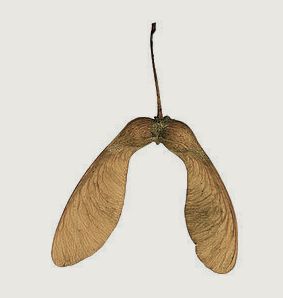 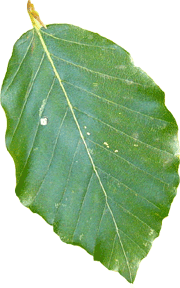 HRASTKOSTANJ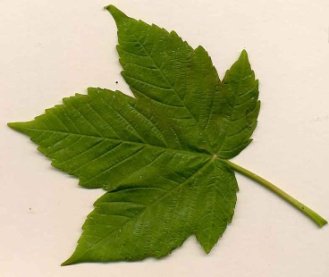 BORBUKEV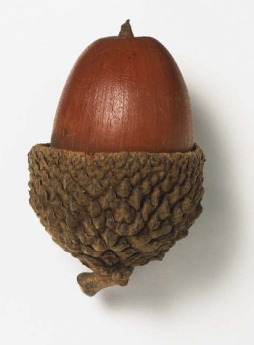 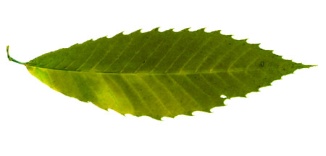 MACESENJAVOR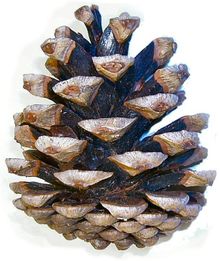 